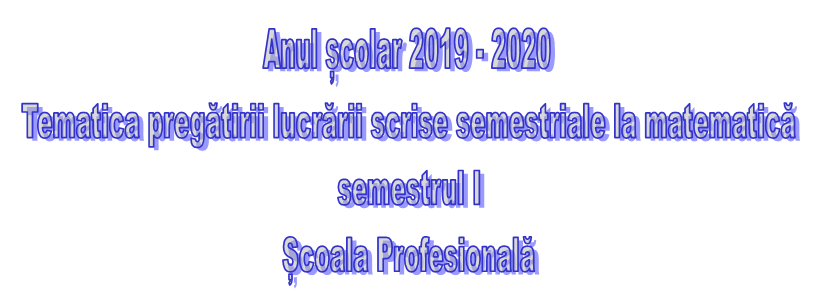 Clasa a IX - a 1. Numere reale▪ Forme de scriere a unui număr real. Operația de adunare și operația de înmulțire. Proprietăți.     Puteri cu exponent întreg ▪ Radicali de ordinul 2, aproximări prin lipsă și prin adaos▪ Ordonarea numerelor reale; aproximări prin lipsă sau prin adaos▪ Modulul unui număr real ▪ Mulţimea numerelor reale; operaţii algebrice cu numere reale▪ Intervale. Operaţii cu intervale de numere reale 2. Elemente de logică matematică• Propoziţie, predicat, cuantificatori • Operaţii logice elementare (negaţie, conjuncţie, disjuncţie, implicaţie, echivalenţă), corelate cu      operaţiile şi relaţiile cu mulţimi (complementară, intersecţie, reuniune, incluziune, egalitate);     raţionament prin reducere la absurd • Inducţia matematică3. Șiruri• Modalităţi de a descrie un şir (şiruri particulare: progresii aritmetice, progresii geometrice, determinarea termenului general al unei progresii; suma primilor n termeni ai unei progresii) • Condiţia ca n numere să fie în progresie aritmetică sau geometrică pentru n ≥ 3.4. Funcții; lecturi grafice• Reper cartezian, produs cartezian, reprezentarea prin puncte a unui produs cartezian de mulţimi numerice ( condiţii algebrice pentru puncte aflate în cadrane; drepte în plan de forma  x = m  sau de forma  y = m, m ∈R )• Funcţia: definiţie, exemple ( exemple de corespondenţe care nu sunt funcţii, modalităţi de a descrie o funcţie, egalitatea a două funcţii, imaginea unei funcţii )•  Funcţii numerice  f: I →R, I interval de numere reale; graficul unei funcţii ( reprezentarea geometrică a graficului, intersecţia graficului cu axele de coordonate, interpretarea grafică a unor ecuaţii de forma f(x) = g(x); proprietăţi ale funcţiilor numerice introduse prin lectură grafică: mărginire, monotonie, paritate, imparitate (simetria graficului faţă de axa Oy sau origine), periodicitate).Clasa a X – a1. Numere realeNumere reale: proprietăţi ale puterilor cu exponent raţional, iraţional  şi real, aproximări raţionale pentru numere iraţionale.Puteri cu exponent iraţional şi real a unui număr pozitiv.Radical dintr-un număr raţional (ordin 2 sau 3), proprietăţi ale radicalilor.Noţiunea de logaritm, proprietăţi ale logaritmilor, calcule cu logaritmi, operaţia de logaritmare.2. FuncțiiFuncţia putere cu exponent natural      f : R→D, f(x)=xn   , n din N  şi n ≥ 2.Funcţia radical f: D→R, f(x)=  , n din N şi      n=2,3, unde D = [0, ∞) pentru n par şi D = R pentru n impar. Radical dintr-un număr raţional (de ordinul 2 sau 3 ), proprietăţi ale radicalilor.Funcţia exponenţială f : R→ ( 0;∞ ), f(x)=ax,  a є ( 0;∞), a≠1 şi funcţia logaritmică                            f : ( 0;∞) →R, f(x)=logax, a є (0; ∞), a ≠ 1, creştere exponenţială, creştere logaritmică . Clasa a XI – a1. Elemente de combinatoricăProbleme de numărare : permutări, aranjamente, combinări2. Matematici financiareElemente de calcul financiar: procente, dobânzi, TVA.                                                                                                              Profesor, Cosma Teodora